Private primary school: TANIT School                                                                School year: 2020-2021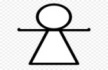 1- Circle the right answer:  (1 mark)- Miss Jones is a (pupil - girl - teacher).- (Red - pencil case - fifteen) is my favourite colour.- The boy is (ten - pen - happy).- The pupil is sitting on the (desk - chair - table).2- Match the questions with the answers: (1,5 marks) 3- Label the pictures: (2 marks) Board - Listen - sing a song - Classroom4- Reorder the words to make correct sentences: (1 mark) - name / is / My / Rosy.       My.................................- a / is / It / rubber.        It....................................5-Choose words from the list then write:  (2 marks) 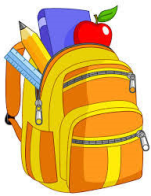 - ...................                                                                                          close- My ................ is Jane, this is my .......................                                  nameIt is yellow and ......................                                                                orange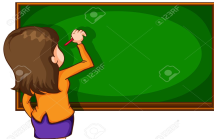 - The teacher is .................. on the board.                                              school bag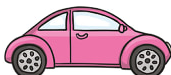 - This is my new........................               , it is ..................                   pink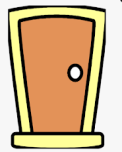 - Can you .................. the door, please?                                                 writing                                                                                                                car                                                                                                                hello6- Replace the underlined words with: he, she, it, they  (1,5 marks)  - The crayons are on the desk. 	   - My school bag is new.  ..............                                                                           ................- Mr. Ahmed is absent today.                                         - Dogs are faithful.  ..............                                                                           ................- Miss Austen and miss Jane are teachers.                     - The girl is beautiful.    .............                                                                            ................7- Fill in the missing letter: (1 mark)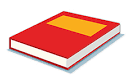 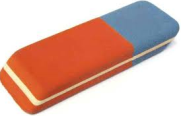 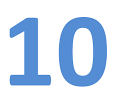 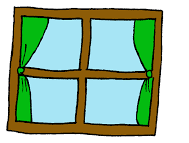       ---ook                     win---ow                      te---                       ---ubber    (o - u - b)                 (d - o - w)                 (t - u - n)                   (e - m - r)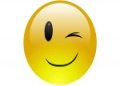                                                                                                            Best of luck-How are you?            Dog.-What is your favourite animal?            It is a ruler.-What is it?                                                       I'm fine, thank you. ........................................................................   .......................